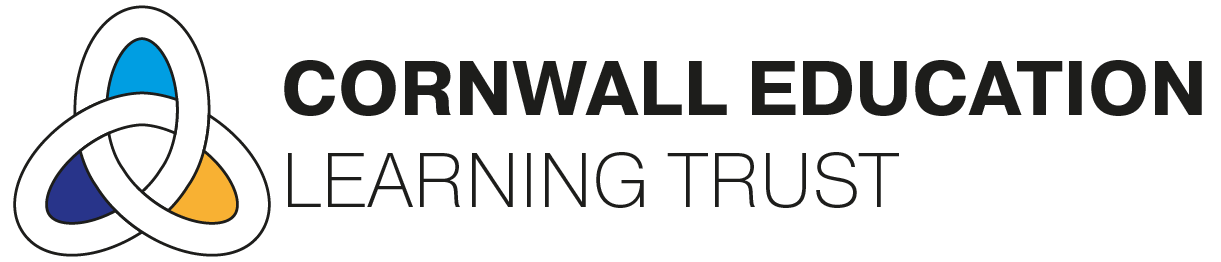 SCHEME OF DELEGATION FOR LOCAL GOVERNING BODIESAuthor: Sarah KarkeekAdopted by (body): CELT Directors Approved (date): 01/03/20Review date: 01/04/21Adopted by resolution of the Members on 01.03.2020IntroductionAs a charity and company limited by guarantee, Cornwall Education Learning Trust (the “Trust”) is governed by a Board of Trustees (the “Trustees”) who have overall responsibility and ultimate decision making authority for all the work of the Trust, including the establishing and running of the academies run by the Trust.The following academies are currently run by the Trust: Brannel, Carclaze, Fowey, Lostwithiel, Luxulyan, Mevagissey, Mount Charles, Newquay Junior Academy, Newquay Tretherras, Penrice, Poltair and St Mewan (each one the “Academy” or collectively the “Academies”).In order to assist with the discharge their responsibilities, the Trustees have established a Local Governing Body (“LGB”) in each of the Academies.  The LGB shall be a committee established pursuant to Articles 100 to 104 (inclusive) of the Articles of Association of the Trust (the “Articles”).  The Trustees may review this scheme of delegation at any time but shall review them at least annually.This scheme of delegation may only be amended by the Board of Trustees. CONSTITUTION OF THE LGBGovernors of the LGBMembers of the LGB shall be known as “governors”.  The Trustees have the right to appoint such persons to the LGB as they shall determine from time to timeSubject to clause 2.2, the governorship of the LGB shall be comprised, as a minimum, as follows:the Trust Leader or his/her representative for the Trust;the Headteacher of the Academy;up to 2 staff governors elected in accordance with clauses 2.4 – 2.5;up to 3 parent governors elected in accordance with clauses 2.6 - 2.10;up to 3 community governors appointed by the Trustees in accordance with clauses 2.11 – 2.12.Appointment of governorsStaff governorsThe Trustees shall invite nominations from all staff employed under a contract of employment or a contract for services or otherwise engaged to provide services to the Academy and, where there are any contested posts, shall hold an election by a secret ballot. All arrangements for the calling and the conduct of the election and resolution of questions as to whether any person is an eligible candidate shall be determined by the Trustees.  The Trustees may delegate the running of the election to the LGB.Parent governorsParent governors of the LGB shall be elected by parents of registered pupils at the Academy.  He or she must be a parent of, or have parental responsibility for, a pupil at the Academy at the time when he or she is elected.The Academy, at the direction of the Board of Trustees shall make all necessary arrangements for, and determine all other matters relating to, an election of the parent governors.  The Trustees may delegate the running of the election to the Academy/LGB.Where a vacancy for a parent governor is required to be filled by election, the Academy, at the direction of the Board of Trustees, shall take such steps as are reasonably practical to secure that every person who is known to them to be a parent of a registered pupil at the Academy is informed of the vacancy and that it is required to be filled by election, informed that he is entitled to stand as a candidate, and vote at the election, and given an opportunity to do so.Any election of persons who are to be the parent governors which is contested shall be held by secret ballot.  The arrangements made for the election of the parent governors shall provide for every person who is entitled to vote in the election to have an opportunity to do so by post or, if he prefers, by having his ballot paper returned to the Academy by a registered pupil at the Academy.Where the number of parents standing for election is less than the number of vacancies, the LGB, at the direction of the Board of Trustees, may appoint a person who is the parent of a registered pupil at the Academy or, where it is not reasonably practical to do so, a person who is the parent of a registered pupil of another Academy run by the Trust.Community governorsCommunity governors of the LGB shall be appointed by the LGB, at the direction of the Board of Trustees.  He or she must be:a person who lives or works in the community served by the Academy; ora person who, in the opinion of the LGB, at the direction of the Board of Trustees, is committed to the governance and success of the Academy.The LGB, at the direction of the Board of Trustees, may not appoint an permanent employee of the Trust as a community governor.Term of officeThe term of office for any governor shall be 4 years, save the Trust Leader for the Trust and Headteacher of the Academy who shall remain a governor until he or she ceases to work at the Academy.  Subject to remaining eligible to be a particular type of governor, any person may be re-appointed or re-elected to the LGBResignation and removalA person serving on the LGB shall cease to hold office if:he resigns his office by giving notice in writing to the clerk of the LGB;the Headteacher or a staff governor ceases to work at the Academy;the Trustees terminate the appointment of a governor whose presence or conduct is deemed by the Trustees, at their sole discretion, not to be in the best interests of the Trust or the Academy.For the avoidance of doubt, a parent governor shall not automatically cease to hold office solely by reason of their child ceasing to be a pupil at the Academy.Disqualification of governors of the LGBA person shall be disqualified from serving on the LGB if he would not be able to serve as a Trustee in accordance with Articles 68-80 of the Articles.Appointment and removal of Chair and Vice ChairThe Chair and Vice Chair of the LGB can be appointed by the Trustees and may be removed from office by the Trustees at any time.The term of office of the Chair and Vice Chair shall be 2 years.  Subject to remaining eligible to be a governor, any governor may be re-appointed as Chair or Vice Chair of the LGB.The Chair and Vice Chair may at any time resign his/her office by giving notice in writing to the Directors. The Chair or Vice Chair shall cease to hold office if:he ceases to serve on the LGB;he is employed by the Trust whether or not at the Academy; orin the case of the Vice Chair, he is appointed to fill a vacancy in the office of the Chair.Where the Chair is absent from any meeting or there is at the time a vacancy in the office of the Chair, the Vice Chair shall act as the chair for the purposes of the meeting.  Where the Vice Chair is also absent from the meeting or there is at the time a vacancy in the office of Vice Chair, the governors of the LGB shall elect one of their number to act as chair for the purposes of that meeting.  CommitteesSubject to the prior agreement of the Trustees, the LGB may establish subcommittees who may include individuals who are not members of the LGB, provided that such individuals are in a minority.The LGB may delegate to a subcommittee or any person serving on the LGB, subcommittee, the Headteacher or any other holder of an executive office, such of their powers or functions as they consider desirable. Any such delegation may be made subject to any conditions either the Trustees or the LGB may impose and may be revoked or altered.  The person or subcommittee shall report to the LGB in respect of any action taken or decision made with respect to the exercise of that power or function at the meeting of the LGB immediately following the taking of the action or the making of the decision.PROCEEDINGS OF THE LGBMeetingsThe LGB shall meet at least once in every term and shall hold such other meetings as may be necessary.  Meetings of the LGB shall be convened by the clerk to the LGB, who shall send the governors written notice of the meeting and a copy of the agenda at least seven clear days in advance of the meeting.  Where there are matters demanding urgent consideration, the Chair or, in their absence, the Vice-Chair, may waive the need for seven days’ notice of the meeting and substitute such notice as he thinks fit.Any governor shall be able to participate in meetings of the governors by telephone or video conference provided that he has given reasonable notice to the clerk of the LGB and that the governors have access to the appropriate equipment. The convening of a meeting and the proceedings conducted thereat shall not be invalidated by reason of any individual not having received written notice of the meeting or a copy of the agenda thereof or any defect in the election, appointment or nomination of any person serving on the LGB.QuorumThe quorum for a meeting of the LGB, and any vote on any matter at such a meeting, shall be any three of the governors of the LGB, or, where greater, any one third (rounded up to a whole number) of the total number of governors of the LGB at the date of the meeting, which must include at least one governor appointed by the Trust.VotingEvery matter to be decided at a meeting of the LGB shall be determined by a majority of the votes of the governors present and entitled to vote on the matter.  Every governor shall have one vote.  Where there is an equal division of votes, the Chair of the meeting shall have the casting vote.  A governor may not vote by proxy.Any governor who is also an employee of the Trust shall withdraw from that part of any meeting of the LGB at which his remuneration, conditions of service, promotion, conduct, suspension, dismissal or retirement are to be considered.A resolution in writing, signed by all the governors shall be valid and effective as if it had been passed at a meeting of the governors duly convened and held.  Such a resolution may consist of several documents in the same form, each signed by one or more of the governors.  Conflicts of InterestAny governor who has or may have any direct or indirect duty or personal interest (including but not limited to any Personal Financial Interest as defined below) which conflicts or may conflict with his duties as a governor of the LGB shall disclose that fact to the LGB as soon as he becomes aware of it. A person must absent himself from any discussions of the LGB in which it is possible that a conflict will arise between his duty to act solely in the interests of the Academy and any duty or personal interest (including but not limited to any Personal Financial Interest).A governor of the LGB has a Personal Financial Interest if he, or any child, stepchild, parent, grandchild, grandparent, brother, sister or spouse of the governor or any person living with the governor as his or her partner, is in the employment of the Trust or is in receipt of remuneration or the provision of any other benefit directly from the Trust or in some other way is linked to the Trust or the Academy. Minutes of meetingsAt every meeting of the LGB the minutes of the last meeting shall be taken as the first agenda item after any apologies and, if agreed to be accurate, shall be signed as a true record.The clerk to the LGB shall ensure that a copy of the agenda for every meeting of the governors, the draft minutes of every such meeting (if they have been approved by the Chair of that meeting), the signed minutes of every such meeting and any report, document or other paper considered at any such meeting are, as soon as is reasonably practicable, made available to the Clerk to the Board of Trustees of the Trust.DELEGATED POWERSGeneral principlesIn the exercise of its delegated powers and functions, the governors of the LGB shall:ensure that the Academy is conducted in accordance with the object of the Trust, the terms of any trust governing the use of the land which is used for the purposes of the Academy, any agreement entered into with the Secretary of State for the funding of the Academy and this scheme of delegation;assist the Board in monitoring and evaluating the performance, progress and attainment of those students/pupils attending the academy:promptly implement and comply with any policies or procedures communicated to the LGB by the Trustees from time to time;review its own policies and practices on a regular basis, in view of any advice or recommendations made by the Trustees;work closely with the Trustees and act with integrity, objectivity and honesty in the best interests of the Trust and the Academy;be open about decisions and be prepared to justify those decisions;keep confidential all information of a confidential nature obtained by them relating to the Academy and the Trust; and,adopt financial prudence in managing the financial affairs of the Trust in so far as these relate to the Academy and are delegated to them.Each governor shall be required to take part in regular self-review and is accountable for meeting his own training and development needs. It is a governor’s responsibility to consider if, and raise any concerns where, he feels that appropriate training and development is not being provided.Governors shall be expected to report to the Trust against KPIs which have been set for the Academy and provide such data and information regarding the business of the Academy and the pupils attending the Academy as the Trustees may require from time to time.Levels of delegationAppendix 1 to this scheme of delegation set out what powers are retained by the Trust.  Appendix 2 to this scheme of delegation set out what powers are delegated from the Trustees to the LGB.  For the avoidance of doubt, where a power is not expressly delegated to the LGB, it will be deemed to have been retained by the Trust regardless of whether it is specified in Appendix 1.The Appendices may be reviewed by the Trustees at any time but shall be reviewed at least annually.  Trustees reserve the right to remove or alter any delegation at any time, whilst having due regard to, but not being bound by, the views of the LGB. Delegation to Headteacher of the AcademySubject to the responsibilities of the LGB and the policy statements of the Trust, the Headteacher of the Academy shall be responsible to the LGB for:implementing the agreed policies and procedures laid down by the LGB including the implementation of all statutory regulations;advising the LGB on strategic direction, forward planning and quality assurance;advising on the performance, progress and attainment of those students of pupils/students attending the academy;the leadership and management of the Academy;advising the LGB (and/or the admissions committee, where applicable) on the admission of pupils;managing the delegated budget and resources agreed by the Board;advising the LGB on the appointment of any Deputy, Assistant Headteacher and such other senior posts as the Board may determine;the appointment of all other staff and (except to the extent directed otherwise by the Trustees and/or the LGB), the salary grading, allocation of duties, appraisal and discipline of all staff; the maintenance of good order and discipline by the pupils including their suspension and/or exclusion within the framework laid down by the LGB; and,all such additional functions as may be assigned under the job description or contract of employment.APPENDIX 1POWERS RETAINED BY THE TRUST Vision setting out the vision for the Trust and its application at both Trust and Academy levels.determination of the corporate planning and strategy for the Academy and the Trust (in consultation with the LGB)Complianceensuring compliance with all statutory regulations and Acts of Parliament governing the operation of the Academy, including, without limitation all charity and company laws and all health and safety regulationsensuring compliance with the provisions of the Articles and the Funding Agreements ensuring compliance with the Academies Financial Handbook Governanceensuring processes are in place for the appointment of Trustees and governors of the LGBappointing the Responsible Officer for the Academy appointing the clerk to the LGB (in consultation with the LGB)monitoring the performance of the Local Governing Bodypower to withdraw delegated powers from the LGB and, if necessary, disband itPoliciessetting HR policies and procedures (as legal employer of all staff), developing appropriate terms and conditions of service with each Academy, including the performance management policy and pay policysetting and reviewing the curriculum and standards to be achieved by the Academies (in consultation with the LGB)determining the admissions policy and arrangements for the Academy in accordance with admissions law and DfE codes of practice determining Trust-wide DBS policy as set out in the Academies Financial Handbookthe development of a charging and remissions policy and a revenue generation policy for the Trustsetting other Trust wide policies such as health & safety, DBS, safeguarding etcEducational Standardsannual target setting for the Trust in general determination of the educational targets of the Academy including, but without limitation, determination of the Academy’s development plan (in consultation with the LGB)considering and evaluating school performance against key performance indicators set by the Trust (in consultation with the LGB);oversight of performance, standards and outcomes on a Trust and individual Academy basis putting in place support and intervention strategies for individual AcademiesAppointment putting in place processes for: (i) making appointments within the Trust’s remit and (ii) the LGB making appointments within its own remitappointing the Headteacher of the Academy and any Deputy, Assistant Headteacher (as applicable) (in consultation with the LGB)approving the appointment of any senior appointments at the Academy (in consultation with the LGB)appointment of cross-academy staffHR and Performance Managementput in place procedures for the proper professional and personal development of all staffresponsibility for the performance management of the Trust Lead and the Headteacher of the Academyresponsibility for the performance management and oversight of cross-academy staffputting in place processes for: (i) undertaking the performance management of staff  within the Trust’s remit and (ii) the LGB undertaking the performance management of staff within its own remitmanage any claims and disputes all staff, including matters of suspensionTrainingproviding Trustee and governor training and evaluationFinancesestablishing a funding model for use across the Trust and the Academies including developing an individual funding model for the Academy (in consultation with the LGB)agreement of the Academy’s annual budgets and determining the proportion of the overall Academy budget to be delegated to individual Academies (in consultation with the LGB)determining any additional financial and reporting targets for the Academyputting in place guidelines and establishing processes for the local maintenance of assets and appropriate registersoversight of the finances of the Trust and the Academy, including, but without limitation, responsibility for compliance with the financial and accounting requirements detailed within the Funding Agreementconsidering and evaluating performance against key performance indicators set by the Trust in relation to finances (in consultation with the LGB)arrange for the auditing of Academy statements of accountsmanaging a corporate risk register for the TrustAssets and Premisesdeveloping an estate management strategy for the Academies that will identify the suitability of building and facilities in light of long term curriculum needs and the need for and availability of capital investment to meet their responsibility to ensure the buildings and facilities are maintained to a good standarddispose or acquire land or interests in land to be used by the Academiesinsuring the land and buildings used by the AcademiesServicesdetermination of procurement policies for the Trust, in conjunction with the Trust’s Finance Director, from time to timedetermination of the extent of the services provided to the Academy by the Trust and how the costs should be allocated (in consultation with the LGB)oversight of the effectiveness of the delivery of centrally provided servicesMedia and PRoversight of public relations activities to project the activities of the Trust and the Academies to the wider communityAPPENDIX 2POWERS DELEGATED TO THE LOCAL GOVERNING BODY Vision to carry forward the Trust’s vision, in a way appropriate to the specific qualities and community characteristics of the AcademyComplianceimplementation of actions required to comply with all statutory regulations assist the Trustees in complying with the provisions of the Funding Agreements where requested Educational Standardsmonitor the Academy’s performance against key performance indicators set by the Trust Governanceoversight of the Academy’s activities Policiesto comply with and adhere to the terms of any Trust protocol or any guidance issued by the Trust from time to timeHR and Performance Managementmonitoring local HR activity and policy, including the process for local performance reviews for members of staff and in particular ensuring that it is within the parameters for the particular Academy from time to time established by the TrusteesFinancesregularly monitoring and reviewing the Academy’s cashflow and expenditure in accordance with policies determined by the Trusteesinform the Trust of any need for significant unplanned expenditure and work with the Trust to explore options for identifying available fundingensuring compliance with the overall financial plan for the Academyobserving proper levels of delegation and protocols, in conjunction with the Responsible OfficerAssets and Premisesensure the safety of the users of the Academy buildings and facilities notify the Trust of any changes to fixed assets used by the AcademyServicesimplementation of Trust’s procurement policies insofar as they impact on the Academyseeking value for money and being able to demonstrate that value for money has been achievedMedia and PRsupport the Trust and the Academy in relation to any public relations activities to project the activities of the Trust and the Academies to the wider communityShould you require further information, please contact The Governance Officer. Cornwall Education Learning Trust (CELT) Atlantic Centre Trenance Leisure Park Newquay Cornwall TR7 2LZ Telephone: 01637 800280 Email: ccarter@celtrust.org www.celtrust.org 